ПРОЕКТ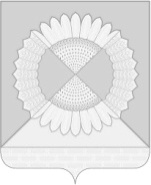 АДМИНИСТРАЦИЯ ГРИШКОВСКОГО СЕЛЬСКОГО ПОСЕЛЕНИЯКАЛИНИНСКОГО РАЙОНАПОСТАНОВЛЕНИЕсело ГришковскоеОб утверждении Порядка определения предельно допустимого значения просроченной кредиторской задолженности муниципального бюджетного учреждения Гришковского сельского поселения Калининского района, превышение которого влечет расторжение трудового договора с директором муниципального бюджетного учреждения по инициативе работодателя в соответствии с Трудовым кодексом Российской ФедерацииНа основании пункта 27 статьи 30 Федерального закона от 8 мая 2010 г. № 83-ФЗ «О внесении изменений в отдельные законодательные акты Российской Федерации в связи с совершенствованием правового положения государственных (муниципальных) учреждений», п о с т а н о в л я ю:1. Утвердить прилагаемый Порядок определения предельно допустимого значения просроченной кредиторской задолженности муниципального бюджетного учреждения Гришковского сельского поселения Калининского района, превышение которого влечет расторжение трудового договора с директором муниципального бюджетного учреждения по инициативе работодателя в соответствии с Трудовым кодексом Российской Федерации (прилагается).2. Общему отделу администрации Гришковского сельского поселения Калининского района (Тихомирова Г.В.) обнародовать настоящее постановление в установленных местах и разместить на официальном сайте органов местного самоуправления Гришковского сельского поселения Калининского района в сети Интернет.3. Контроль за выполнением настоящего постановления оставляю за собой.4. Постановление вступает в силу со дня его официального обнародования.Глава Гришковского сельского поселенияКалининского района                                                                          Т.А. НекрасоваПриложениеУТВЕРЖДЕНпостановлением администрацииГришковского сельского поселенияКалининского районаот ________________ № ______ПОРЯДОКопределения предельно допустимого значения просроченной кредиторской задолженности муниципального бюджетного учреждения Гришковского сельского поселения Калининского района, превышение которого влечет расторжение трудового договора с директором муниципального бюджетного учреждения по инициативе работодателя в соответствии с Трудовым кодексом Российской Федерации1. Настоящий Порядок устанавливает правила определения предельно допустимого значения просроченной кредиторской задолженности муниципального бюджетного учреждения Гришковского сельского поселения Калининского района (далее - Учреждение), превышение которого влечет расторжение трудового договора с директором Учреждения по инициативе работодателя в соответствии с Трудовым кодексом Российской Федерации.2. Просроченная кредиторская задолженность Учреждения разделяется на следующие группы:кредиторская задолженность по оплате труда и иным выплатам персоналу, срок погашения которой, установленный локальными актами Учреждения, регулирующими трудовые отношения, и законодательством Российской Федерации, истек;кредиторская задолженность по налоговым и иным платежам в бюджеты бюджетной системы Российской Федерации и государственные внебюджетные фонды, срок погашения которой, предусмотренный законодательством Российской Федерации, истек;кредиторская задолженность перед поставщиками и подрядчиками, срок погашения которой, предусмотренный заключенными договорами и законодательством Российской Федерации, истек;общая кредиторская задолженность по всем имеющимся обязательствам, срок погашения которой, предусмотренный законодательством Российской Федерации, истек.3. Предельно допустимое значение просроченной кредиторской задолженности по каждой из групп определяется как:- наличие кредиторской задолженности по заработной плате, срок невыплаты которой превышает 2 (два) месяца с момента, установленными локальными актами бюджетного учреждения, как дата выплаты заработной платы;- наличие кредиторской задолженности по налоговым и иным платежам в бюджет и внебюджетные фонды, срок неуплаты которых превышает 3 (три) месяца с даты, когда платежи должны были быть осуществлены;- наличие кредиторской задолженности перед поставщиками и подрядчиками, срок неуплаты которой превышает 3 (три) месяца с даты, когда платежи должны были быть осуществлены;- превышение величины, просроченной общей кредиторской задолженности над стоимостью активов бюджетного и автономного учреждений, за исключением балансовой стоимости особо ценного движимого имущества и недвижимого имущества, на отчетную дату, в течение 3 (трех) календарных месяцев подряд.4. Ежеквартально одновременно с бухгалтерской (финансовой) отчетностью в сроки, установленные для сдачи указанной отчетности, Учреждение представляет в финансовый отдел администрации Гришковского сельского поселения Калининского района сведения о кредиторской задолженности и просроченной кредиторской задолженности (далее - Сведения) (приложения 1 и 2 к настоящему Порядку) и отчет о просроченной кредиторской задолженности (далее - Отчет), сформированный на основании данных бухгалтерского учета (приложение 3 к настоящему Порядку), с пояснительной запиской, в которой указываются причины возникновения просроченной кредиторской задолженности, а также мероприятия по ее погашению и сроки их реализации.5. В случае превышения предельно допустимого значения просроченной кредиторской задолженности финансовый отдел администрации Гришковского сельского поселения Калининского района информирует главу Гришковского сельского поселения Калининского района о факте превышения предельно допустимого значения просроченной кредиторской задолженности.6. Для принятия решения о расторжении трудового договора с директором Учреждения в соответствии с Трудовым кодексом Российской Федерации или об урегулировании просроченной кредиторской задолженности финансовый отдел администрации Гришковского сельского поселения Калининского района подготавливает служебную записку с оценкой действий директора Учреждения и предложениями по урегулированию просроченной кредиторской задолженности Учреждения и (или) о расторжении трудового договора с директором Учреждения.7. В случае принятия главой Гришковского сельского поселения Калининского района решения о расторжении трудового договора с директором Учреждения по основаниям, предусмотренным пунктом 2 части 2 статьи 278 Трудового кодекса Российской Федерации, общим отделом администрации Гришковского сельского поселения Калининского района подготавливаются необходимые документы и представляются главе Гришковского сельского поселения Калининского района в течение 10 рабочих дней с даты принятия указанного решения.8. В случае принятия главой Гришковского сельского поселения Калининского района решения об урегулировании просроченной кредиторской задолженности общий отдел администрации Гришковского сельского поселения Калининского района информирует об этом Учреждение в течение 3 рабочих дней с даты принятия указанного решения.9. Учреждением составляется план мероприятий по погашению просроченной кредиторской задолженности с указанием конкретных сроков их выполнения, который представляется на утверждение в финансовый отдел администрации Гришковского сельского поселения Калининского района в течение 20 рабочих дней с даты получения Учреждением информации о возможности урегулирования просроченной кредиторской задолженности.10. Контроль за выполнением Учреждением плана мероприятий по погашению просроченной кредиторской задолженности осуществляется финансовым отделом администрации Гришковского сельского поселения Калининского района.Глава Гришковского сельского поселенияКалининского района                                                                          Т.А. НекрасоваПриложение 1к Порядку определения предельнодопустимого значения просроченнойкредиторской задолженности муниципального бюджетного учреждения Гришковского сельского поселенияКалининского района превышение, которого влечет расторжение трудового договора с директором муниципального бюджетного учреждения по инициативе работодателя в соответствии с Трудовым кодексом Российской ФедерацииРекомендуемый образецСведенияо кредиторской задолженности муниципального бюджетного учреждения Гришковского сельского поселения Калининского района по состоянию на "___" ____________ 20___ гДиректор муниципального бюджетногоучреждения (уполномоченное лицо) _____________ ___________ _______________________(должность) (подпись) (расшифровка подписи)Главный бухгалтер (иное уполномоченное лицо) ______________________________________(подпись) (расшифровка подписи)Исполнитель ____________________ _____________ _____________________ _____________(должность) (подпись) (расшифровка подписи) (телефон)"____" _____________ 20__ г.Приложение 2к Порядку определения предельнодопустимого значения просроченнойкредиторской задолженности муниципального бюджетного учреждения Гришковского сельского поселенияКалининского района превышение, которого влечет расторжение трудового договора с директором муниципального бюджетного учреждения по инициативе работодателя в соответствии с Трудовым кодексом Российской ФедерацииРекомендуемый образец Директор муниципального бюджетного учреждения (уполномоченное лицо) ___________)__ ___________ _______________________(должность) (подпись) (расшифровка подписи)Главный бухгалтер (иное уполномоченное лицо) ______________________________________(подпись) (расшифровка подписи)Исполнитель _________________________________ _____________ _____________________(должность) (подпись) (расшифровка подписи) (телефон)"__" _____________ 20__ г.Приложение 3к Порядку определения предельнодопустимого значения просроченнойкредиторской задолженности муниципального бюджетного учреждения Гришковского сельского поселенияКалининского района превышение, которого влечет расторжение трудового договора с директором муниципального бюджетного учреждения по инициативе работодателя в соответствии с Трудовым кодексом Российской ФедерацииРекомендуемый образецДиректор муниципального бюджетного учреждения (уполномоченное лицо) ____________________ ___________ ___________________________(должность) (подпись) (расшифровка подписи)Главный бухгалтер (иное уполномоченное лицо) ______________________________(подпись) (расшифровка подписи)Исполнитель_____________ _____________ _____________________ ____________(должность) (подпись) (расшифровка подписи) (телефон)"____" ______________ 20 ___ г.от№КОДЫДатаДатаНаименование муниципального бюджетного учрежденияНаименование муниципального бюджетного учрежденияНаименование муниципального бюджетного учрежденияНаименование муниципального бюджетного учрежденияНаименование муниципального бюджетного учрежденияпо ОКПОпо ОКПОЕдиница изменения: руб.Единица изменения: руб.по ОКЕИпо ОКЕИ383Состав кредиторской задолженности за счет средств муниципального бюджетаКод строкиКод строкиКредиторская задолженностьКредиторская задолженностьКредиторская задолженностьСрок просроченной кредиторской задолженности (дни)Срок просроченной кредиторской задолженности (дни)Состав кредиторской задолженности за счет средств муниципального бюджетаКод строкиКод строкиВсегоВ том числе просроченнаяВ том числе просроченнаяСрок просроченной кредиторской задолженности (дни)Срок просроченной кредиторской задолженности (дни)12234455Кредиторская задолженность - всего010010в том числе по поставщикам и подрядчикам011011по оплате труда и иным выплатам персоналу012012по государственным внебюджетным фондам013013по налогам и сборам014014по прочим кредиторам015015015Номер страницыНомер страницыВсего страницВсего страницСведенияо просроченной кредиторской задолженности муниципального бюджетного учреждения Гришковского сельского поселения Калининского районана "__" ___________ 20__ г.КОДЫДатаНаименование муниципального бюджетного учрежденияНаименование муниципального бюджетного учрежденияпо ОКПОЕдиница изменения: руб.по ОКЕИ383Наименование кредитораКод строкиМуниципальные контракты (договоры)Муниципальные контракты (договоры)Муниципальные контракты (договоры)Причины образования просроченной кредиторской задолженностиМеры, принимаемые по погашению просроченной кредиторской задолженностиНаименование кредитораКод строкиреквизитысуммапредметПричины образования просроченной кредиторской задолженностиМеры, принимаемые по погашению просроченной кредиторской задолженности1234567Номер страницыНомер страницыНомер страницыНомер страницыНомер страницыНомер страницыВсего страницВсего страницВсего страницВсего страницВсего страницВсего страницОтчето просроченной кредиторской задолженности муниципального бюджетного учреждения Гришковского сельского поселения Калининского районапо состоянию на "__" __________ 20__ г.КОДЫДатаДатаДатаДатаДатаДатаНаименование муниципальногобюджетного учрежденияЕдиница измерения: руб.Раздел I. Динамика размера просроченной кредиторской задолженностиРаздел I. Динамика размера просроченной кредиторской задолженностиРаздел I. Динамика размера просроченной кредиторской задолженностиРаздел I. Динамика размера просроченной кредиторской задолженностиРаздел I. Динамика размера просроченной кредиторской задолженностиРаздел I. Динамика размера просроченной кредиторской задолженностиРаздел I. Динамика размера просроченной кредиторской задолженностиНаименование кредиторской задолженности муниципального бюджетного учрежденияНаименование кредиторской задолженности муниципального бюджетного учрежденияКод строкиКод строкиСумма просроченной кредиторской задолженности на отчетную датуСумма просроченной кредиторской задолженности на отчетную датуСумма просроченной кредиторской задолженности на отчетную датуНаименование кредиторской задолженности муниципального бюджетного учрежденияНаименование кредиторской задолженности муниципального бюджетного учрежденияКод строкиКод строкипредыдущуютекущуютекущую1122344Кредиторская задолженность по оплате труда и иным выплатам персоналуКредиторская задолженность по оплате труда и иным выплатам персоналу010010Кредиторская задолженность по налоговым и иным платежам в бюджеты бюджетной системы Российской Федерации и внебюджетные фондыКредиторская задолженность по налоговым и иным платежам в бюджеты бюджетной системы Российской Федерации и внебюджетные фонды020020Кредиторская задолженность перед поставщиками и подрядчикамиКредиторская задолженность перед поставщиками и подрядчиками030030Общая сумма кредиторской задолженности(стр. 010 + стр. 020 + стр. 030)Общая сумма кредиторской задолженности(стр. 010 + стр. 020 + стр. 030)100100Раздел II. Стоимость активов муниципального бюджетного учреждения (за исключением стоимости особо ценного движимого имущества и недвижимого имущества)Раздел II. Стоимость активов муниципального бюджетного учреждения (за исключением стоимости особо ценного движимого имущества и недвижимого имущества)Раздел II. Стоимость активов муниципального бюджетного учреждения (за исключением стоимости особо ценного движимого имущества и недвижимого имущества)Раздел II. Стоимость активов муниципального бюджетного учреждения (за исключением стоимости особо ценного движимого имущества и недвижимого имущества)Вид активаКод строкиСтоимость активов по данным бюджетного (бухгалтерского) учета на отчетную датуСтоимость активов по данным бюджетного (бухгалтерского) учета на отчетную датуВид активаКод строкипредыдущуютекущую1234Денежные средства учреждения110Дебиторская задолженность120Остаточная стоимость движимого имущества, относящегося к объектам основных средств(за исключением особо ценного)130Иные активы, обеспечивающие исполнение принятых учреждением обязательств140Активы, находящиеся под обременением (залог, изъятые из оборота)150ИТОГО: (стр. 110 + стр. 120 + стр. 130 + стр. 140 - стр. 150)200Раздел III. Предельно допустимое значение просроченной кредиторской задолженностиРаздел III. Предельно допустимое значение просроченной кредиторской задолженностиРаздел III. Предельно допустимое значение просроченной кредиторской задолженностиРаздел III. Предельно допустимое значение просроченной кредиторской задолженностиРаздел III. Предельно допустимое значение просроченной кредиторской задолженностиНаименование показателяКод строкиСумма на отчетную датуСумма на отчетную датуСрок просроченной кредиторской задолженности (дни)Наименование показателяКод строкипредыдущуютекущуюСрок просроченной кредиторской задолженности (дни)12345Величина превышения общей суммы просроченной кредиторской задолженности предельно допустимого значения по всем видам деятельности300